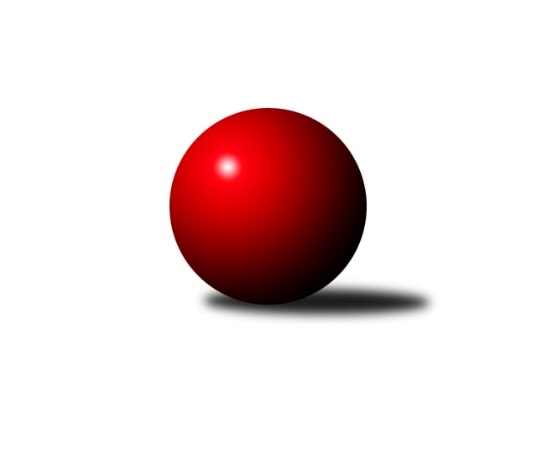 Č.4Ročník 2022/2023	16.7.2024 Krajský přebor OL 2022/2023Statistika 4. kolaTabulka družstev:		družstvo	záp	výh	rem	proh	skore	sety	průměr	body	plné	dorážka	chyby	1.	KK Šumperk B	5	5	0	0	33.0 : 7.0 	(48.5 : 11.5)	2665	10	1811	854	30.2	2.	TJ Prostějov ˝B˝	3	2	0	1	13.0 : 11.0 	(15.0 : 21.0)	2478	4	1715	763	52	3.	KK Zábřeh  ˝C˝	3	1	0	2	11.0 : 13.0 	(13.5 : 22.5)	2430	2	1746	684	58.7	4.	KK Lipník nad Bečvou ˝A˝	3	1	0	2	8.0 : 16.0 	(13.5 : 22.5)	2481	2	1739	742	45	5.	KS Moravský Beroun	4	0	0	4	7.0 : 25.0 	(17.5 : 30.5)	2482	0	1734	748	52.3Tabulka doma:		družstvo	záp	výh	rem	proh	skore	sety	průměr	body	maximum	minimum	1.	KK Šumperk B	3	3	0	0	22.0 : 2.0 	(31.5 : 4.5)	2821	6	2856	2786	2.	KK Lipník nad Bečvou ˝A˝	2	1	0	1	8.0 : 8.0 	(13.0 : 11.0)	2403	2	2444	2362	3.	KK Zábřeh  ˝C˝	2	1	0	1	8.0 : 8.0 	(9.5 : 14.5)	2491	2	2492	2490	4.	TJ Prostějov ˝B˝	0	0	0	0	0.0 : 0.0 	(0.0 : 0.0)	0	0	0	0	5.	KS Moravský Beroun	2	0	0	2	3.0 : 13.0 	(9.0 : 15.0)	2410	0	2431	2389Tabulka venku:		družstvo	záp	výh	rem	proh	skore	sety	průměr	body	maximum	minimum	1.	KK Šumperk B	2	2	0	0	11.0 : 5.0 	(17.0 : 7.0)	2587	4	2591	2583	2.	TJ Prostějov ˝B˝	3	2	0	1	13.0 : 11.0 	(15.0 : 21.0)	2478	4	2513	2460	3.	KK Zábřeh  ˝C˝	1	0	0	1	3.0 : 5.0 	(4.0 : 8.0)	2368	0	2368	2368	4.	KK Lipník nad Bečvou ˝A˝	1	0	0	1	0.0 : 8.0 	(0.5 : 11.5)	2559	0	2559	2559	5.	KS Moravský Beroun	2	0	0	2	4.0 : 12.0 	(8.5 : 15.5)	2518	0	2594	2441Tabulka podzimní části:		družstvo	záp	výh	rem	proh	skore	sety	průměr	body	doma	venku	1.	KK Šumperk B	5	5	0	0	33.0 : 7.0 	(48.5 : 11.5)	2665	10 	3 	0 	0 	2 	0 	0	2.	TJ Prostějov ˝B˝	3	2	0	1	13.0 : 11.0 	(15.0 : 21.0)	2478	4 	0 	0 	0 	2 	0 	1	3.	KK Zábřeh  ˝C˝	3	1	0	2	11.0 : 13.0 	(13.5 : 22.5)	2430	2 	1 	0 	1 	0 	0 	1	4.	KK Lipník nad Bečvou ˝A˝	3	1	0	2	8.0 : 16.0 	(13.5 : 22.5)	2481	2 	1 	0 	1 	0 	0 	1	5.	KS Moravský Beroun	4	0	0	4	7.0 : 25.0 	(17.5 : 30.5)	2482	0 	0 	0 	2 	0 	0 	2Tabulka jarní části:		družstvo	záp	výh	rem	proh	skore	sety	průměr	body	doma	venku	1.	TJ Prostějov ˝B˝	0	0	0	0	0.0 : 0.0 	(0.0 : 0.0)	0	0 	0 	0 	0 	0 	0 	0 	2.	KK Šumperk B	0	0	0	0	0.0 : 0.0 	(0.0 : 0.0)	0	0 	0 	0 	0 	0 	0 	0 	3.	KS Moravský Beroun	0	0	0	0	0.0 : 0.0 	(0.0 : 0.0)	0	0 	0 	0 	0 	0 	0 	0 	4.	KK Lipník nad Bečvou ˝A˝	0	0	0	0	0.0 : 0.0 	(0.0 : 0.0)	0	0 	0 	0 	0 	0 	0 	0 	5.	KK Zábřeh  ˝C˝	0	0	0	0	0.0 : 0.0 	(0.0 : 0.0)	0	0 	0 	0 	0 	0 	0 	0 Zisk bodů pro družstvo:		jméno hráče	družstvo	body	zápasy	v %	dílčí body	sety	v %	1.	Martin Macas 	KK Šumperk B 	5	/	5	(100%)	10	/	10	(100%)	2.	Jaroslav Vymazal 	KK Šumperk B 	4	/	4	(100%)	8	/	8	(100%)	3.	Zdeněk Chmela ml.	KS Moravský Beroun  	4	/	4	(100%)	8	/	8	(100%)	4.	Michal Gajdík 	KK Šumperk B 	4	/	5	(80%)	9	/	10	(90%)	5.	Jaroslav Sedlář 	KK Šumperk B 	3	/	3	(100%)	6	/	6	(100%)	6.	Martin Sedlář 	KK Šumperk B 	3	/	5	(60%)	6.5	/	10	(65%)	7.	Eva Hradilová 	KK Lipník nad Bečvou ˝A˝ 	2	/	2	(100%)	4	/	4	(100%)	8.	Pavel Košťál 	KK Šumperk B 	2	/	2	(100%)	4	/	4	(100%)	9.	Roman Rolenc 	TJ Prostějov ˝B˝ 	2	/	3	(67%)	5	/	6	(83%)	10.	Martin Pěnička 	KK Zábřeh  ˝C˝ 	2	/	3	(67%)	4	/	6	(67%)	11.	Jiří Srovnal 	KK Zábřeh  ˝C˝ 	2	/	3	(67%)	3.5	/	6	(58%)	12.	Josef Jurda 	TJ Prostějov ˝B˝ 	2	/	3	(67%)	3	/	6	(50%)	13.	Jaroslav Peřina 	KK Lipník nad Bečvou ˝A˝ 	2	/	3	(67%)	3	/	6	(50%)	14.	Patrik Vémola 	KK Šumperk B 	2	/	3	(67%)	3	/	6	(50%)	15.	Ladislav Mandák 	KK Lipník nad Bečvou ˝A˝ 	1	/	1	(100%)	2	/	2	(100%)	16.	Martin Kopecký 	KK Zábřeh  ˝C˝ 	1	/	1	(100%)	1	/	2	(50%)	17.	Jaroslav Jílek 	KK Zábřeh  ˝C˝ 	1	/	1	(100%)	1	/	2	(50%)	18.	Václav Kovařík 	TJ Prostějov ˝B˝ 	1	/	2	(50%)	2	/	4	(50%)	19.	Daniel Herold 	KS Moravský Beroun  	1	/	2	(50%)	1	/	4	(25%)	20.	Miroslav Štěpán 	KK Zábřeh  ˝C˝ 	1	/	2	(50%)	1	/	4	(25%)	21.	Miroslav Plachý 	TJ Prostějov ˝B˝ 	1	/	2	(50%)	1	/	4	(25%)	22.	Martin Vitásek 	KK Zábřeh  ˝C˝ 	1	/	2	(50%)	1	/	4	(25%)	23.	Josef Čapka 	TJ Prostějov ˝B˝ 	1	/	2	(50%)	1	/	4	(25%)	24.	Pavel Černohous 	TJ Prostějov ˝B˝ 	1	/	3	(33%)	2	/	6	(33%)	25.	Petr Hendrych 	KK Lipník nad Bečvou ˝A˝ 	1	/	3	(33%)	2	/	6	(33%)	26.	David Rozsypal 	TJ Prostějov ˝B˝ 	1	/	3	(33%)	1	/	6	(17%)	27.	Miroslav Bodanský 	KK Zábřeh  ˝C˝ 	1	/	3	(33%)	1	/	6	(17%)	28.	Erich Retek 	KS Moravský Beroun  	1	/	4	(25%)	3	/	8	(38%)	29.	Miloslav Krchov 	KS Moravský Beroun  	1	/	4	(25%)	1	/	8	(13%)	30.	Jiří Kolář 	KK Lipník nad Bečvou ˝A˝ 	0	/	1	(0%)	1	/	2	(50%)	31.	Jana Kulhánková 	KK Lipník nad Bečvou ˝A˝ 	0	/	1	(0%)	0.5	/	2	(25%)	32.	Daniel Kolář 	KK Lipník nad Bečvou ˝A˝ 	0	/	1	(0%)	0	/	2	(0%)	33.	Michal Dolejš 	KK Lipník nad Bečvou ˝A˝ 	0	/	1	(0%)	0	/	2	(0%)	34.	Martin Sekanina 	KK Lipník nad Bečvou ˝A˝ 	0	/	2	(0%)	0	/	4	(0%)	35.	Daniel Krchov 	KS Moravský Beroun  	0	/	2	(0%)	0	/	4	(0%)	36.	Zdeněk Chmela st.	KS Moravský Beroun  	0	/	3	(0%)	2	/	6	(33%)	37.	Milan Vymazal 	KK Šumperk B 	0	/	3	(0%)	2	/	6	(33%)	38.	Petr Otáhal 	KS Moravský Beroun  	0	/	3	(0%)	1.5	/	6	(25%)	39.	Marek Killar 	KK Zábřeh  ˝C˝ 	0	/	3	(0%)	1	/	6	(17%)	40.	Michal Mainuš 	KK Lipník nad Bečvou ˝A˝ 	0	/	3	(0%)	1	/	6	(17%)Průměry na kuželnách:		kuželna	průměr	plné	dorážka	chyby	výkon na hráče	1.	KK Šumperk, 1-4	2688	1836	852	42.3	(448.0)	2.	KK Zábřeh, 1-4	2501	1771	730	48.3	(416.9)	3.	KS Moravský Beroun, 1-2	2424	1714	710	58.5	(404.1)	4.	KK Lipník nad Bečvou, 1-2	2408	1675	733	44.0	(401.5)	5.	TJ  Prostějov, 1-4	0	0	0	0.0	(0.0)Nejlepší výkony na kuželnách:KK Šumperk, 1-4KK Šumperk B	2856	4. kolo	Martin Macas 	KK Šumperk B	516	4. koloKK Šumperk B	2820	1. kolo	Jaroslav Vymazal 	KK Šumperk B	509	1. koloKK Šumperk B	2786	2. kolo	Martin Sedlář 	KK Šumperk B	507	2. koloKS Moravský Beroun 	2594	4. kolo	Jaroslav Vymazal 	KK Šumperk B	503	4. koloKK Lipník nad Bečvou ˝A˝	2559	1. kolo	Zdeněk Chmela ml.	KS Moravský Beroun 	495	4. koloTJ Prostějov ˝B˝	2513	2. kolo	Martin Macas 	KK Šumperk B	480	1. kolo		. kolo	Martin Macas 	KK Šumperk B	475	2. kolo		. kolo	Michal Gajdík 	KK Šumperk B	473	4. kolo		. kolo	Michal Gajdík 	KK Šumperk B	472	1. kolo		. kolo	Patrik Vémola 	KK Šumperk B	472	2. koloKK Zábřeh, 1-4KK Šumperk B	2583	3. kolo	Jaroslav Vymazal 	KK Šumperk B	463	3. koloKK Zábřeh  ˝C˝	2492	3. kolo	Zdeněk Chmela ml.	KS Moravský Beroun 	449	2. koloKK Zábřeh  ˝C˝	2490	2. kolo	Jiří Srovnal 	KK Zábřeh  ˝C˝	445	3. koloKS Moravský Beroun 	2441	2. kolo	Pavel Košťál 	KK Šumperk B	440	3. kolo		. kolo	Miroslav Štěpán 	KK Zábřeh  ˝C˝	439	2. kolo		. kolo	Martin Pěnička 	KK Zábřeh  ˝C˝	439	2. kolo		. kolo	Miroslav Štěpán 	KK Zábřeh  ˝C˝	436	3. kolo		. kolo	Michal Gajdík 	KK Šumperk B	434	3. kolo		. kolo	Martin Vitásek 	KK Zábřeh  ˝C˝	433	2. kolo		. kolo	Martin Macas 	KK Šumperk B	433	3. koloKS Moravský Beroun, 1-2TJ Prostějov ˝B˝	2460	1. kolo	Roman Rolenc 	TJ Prostějov ˝B˝	454	1. koloKS Moravský Beroun 	2389	1. kolo	Zdeněk Chmela ml.	KS Moravský Beroun 	429	1. kolo		. kolo	Miroslav Plachý 	TJ Prostějov ˝B˝	411	1. kolo		. kolo	Pavel Černohous 	TJ Prostějov ˝B˝	411	1. kolo		. kolo	Miloslav Krchov 	KS Moravský Beroun 	405	1. kolo		. kolo	Erich Retek 	KS Moravský Beroun 	404	1. kolo		. kolo	Josef Čapka 	TJ Prostějov ˝B˝	403	1. kolo		. kolo	David Rozsypal 	TJ Prostějov ˝B˝	396	1. kolo		. kolo	Zdeněk Chmela st.	KS Moravský Beroun 	391	1. kolo		. kolo	Daniel Krchov 	KS Moravský Beroun 	390	1. koloKK Lipník nad Bečvou, 1-2TJ Prostějov ˝B˝	2461	3. kolo	Václav Kovařík 	TJ Prostějov ˝B˝	467	3. koloKK Lipník nad Bečvou ˝A˝	2444	4. kolo	Ladislav Mandák 	KK Lipník nad Bečvou ˝A˝	447	4. koloKK Zábřeh  ˝C˝	2368	4. kolo	Jaroslav Peřina 	KK Lipník nad Bečvou ˝A˝	429	4. koloKK Lipník nad Bečvou ˝A˝	2362	3. kolo	Martin Pěnička 	KK Zábřeh  ˝C˝	427	4. kolo		. kolo	Roman Rolenc 	TJ Prostějov ˝B˝	426	3. kolo		. kolo	Martin Kopecký 	KK Zábřeh  ˝C˝	419	4. kolo		. kolo	Jaroslav Jílek 	KK Zábřeh  ˝C˝	413	4. kolo		. kolo	Jaroslav Peřina 	KK Lipník nad Bečvou ˝A˝	410	3. kolo		. kolo	Josef Jurda 	TJ Prostějov ˝B˝	410	3. kolo		. kolo	Petr Hendrych 	KK Lipník nad Bečvou ˝A˝	409	3. koloTJ  Prostějov, 1-4Četnost výsledků:	8.0 : 0.0	1x	7.0 : 1.0	2x	5.0 : 3.0	2x	3.0 : 5.0	2x	1.0 : 7.0	1x